河北金融学院简介河北金融学院是华北、西北地区唯一一所具有鲜明金融特色的中央与地方共建院校，是河北省优先发展的金融人才培养基地，学校位于国家历史文化名城、京津冀区域中心城市——保定市，距离北京、天津高铁车程约40分钟。建校以来，为国家和社会培养了6万多名优秀人才，其中有近万名校友担任金融行业中高级管理职务，上百名校友担任省级以上金融机构主要领导职务，学校被业界誉为“金融黄埔”。2014年，学校被评为全国就业50强高校。2011年，被国务院学位委员会批准为金融专业硕士研究生培养试点单位。一、调剂专业调剂专业：金融硕士（全日制、专业学位）专业代码：025100全日制，学制2年学费：7000/年二、调剂要求：1. 调剂考生的初试成绩必须达到2018年国家一类地区复试分数线；2. 调剂考生统考科目须相同、专业课要相近（即统考科目中包含政治、英语、数学三或经济类联考（396）、业务课二为经管类专业课程）；3. 调剂考生的第一志愿报考专业原则上应为经管类专业；4.第一志愿报考以下七类专业学位 （工商管理、公共管理、工程管理、旅游管理、会计、图书情报、审计）的考生不得调入金融硕士专业5.退役大学生士兵计划的调剂要求详见退役士兵计划调剂通知。6.有调剂意愿的考生请在3月23号研招网调剂系统开通后及时填报调剂志愿，我校会在第一时间通过调剂系统发送复试通知。三、奖助政策学校设立奖学金、助学金及助教、助研和助管岗位资助学生学习，符合条件的研究生还可以申请助学贷款。奖助政策如下：1. 国家奖学金。国家奖学金金额20000元，名额以国家下达的为准。2. 学业奖学金。学业奖学金全覆盖，分为三等，一等5000元，占比5%；二等3000元，占比15%；三等1000元，占比80%。3. 助学金。每人每年6000元。4. 全日制统招毕业于“985、院校且获得学士学位的本科毕业生调剂到我校者给予奖励2000元/人。5. 我校在读研究生可利用国家留学基金委渠道出国留学深造，包括“匈牙利政府互换奖学金项目”、法国雷恩高等商学院攻读硕士学位，另有波兰交换生项目。微信公众号二维码：        手机版网站：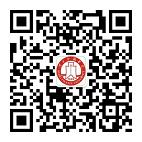 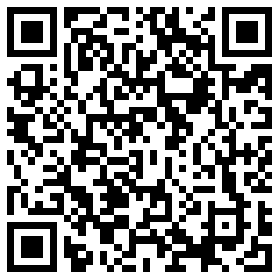 四、联系方式河北金融学院单位代码：11420学校网址：http://www.hbcf.edu.cn/学校研究生部网址：http://news.hbcf.edu.cn/yjs招生微官网：http://msite.eol.cn/2352/index.shtml联系部门：河北金融学院研究生部（国际金融交流中心203室）联系电话：0312－3338138 部门邮箱：hbcfyz@163.com通讯地址：河北省保定市恒祥北大街3188号河北金融学院研究生部邮政编码：071051咨询QQ：304858195微信公众号：hbjryjsb.